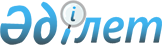 "Қазақстан Республикасындағы норма шығармашылығы қызметінің кейбір мәселелері туралы" Қазақстан Республикасы Үкіметінің 2019 жылғы 28 наурыздағы № 149 қаулысына өзгеріс енгізу туралыҚазақстан Республикасы Үкіметінің 2021 жылғы 5 қарашадағы № 788 қаулысы
      Қазақстан Республикасының Үкіметі ҚАУЛЫ ЕТЕДІ:
      1."Қазақстан Республикасындағы норма шығармашылығы қызметінің кейбір мәселелері туралы" Қазақстан Республикасы Үкіметінің 2019 жылғы 28 наурыздағы № 149 қаулысына мынадай өзгеріс енгізілсін:
      4-тармақтың 1) тармақшасы мынадай редакцияда жазылсын:
      "1) реттеушілік саясаттың консультативтік құжаттары мен заңнамалық актілер жобаларын әзірлеуге қатысу, сондай-ақ Қазақстан Республикасының заңнамасын дамытудың ғылыми тұжырымдамаларын әзірлеу;".
      2. Осы қаулы қол қойылған күнінен бастап қолданысқа енгізіледі және ресми жариялануға тиіс.
					© 2012. Қазақстан Республикасы Әділет министрлігінің «Қазақстан Республикасының Заңнама және құқықтық ақпарат институты» ШЖҚ РМК
				
      Қазақстан Республикасының
Премьер-Министрі 

А. Мамин
